С 2024 года налоговые инспекции прекращают прием платежных распоряжений в качестве уведомлений 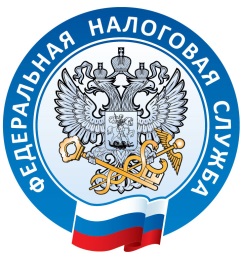 Направлять платежные распоряжения со статусом налогоплательщика «02» можно до 31 декабря 2023 года. С 1 января 2024 года для распределения единого налогового платежа налогоплательщики должны будут в обязательном порядке представлять только уведомление об исчисленных суммах налогов и взносов по форме КНД 1110355, утвержденной приказом ФНС России от 02.11.2022 № ЕД-7-8-/1047@.Уведомление подается в отношении платежей с авансовой системой расчетов, по которым декларация приходит позже, чем срок уплаты налога (имущественные налоги организации, страховые взносы, НДФЛ, УСНО, ЕСХН). Достаточно одного уведомления по всем авансам, причем можно оформить одно уведомление сразу на несколько периодов.Формировать и отправлять уведомление удобнее через Личный кабинет налогоплательщика или учетную (бухгалтерскую) систему. При этом в случае отправки из Личного кабинета индивидуального предпринимателя предусмотрена возможность использования неквалифицированной электронной подписи. Напомним, что в 2023 году налогоплательщики могли уплачивать налоги двумя способами: либо вносить ЕНП и предоставлять уведомления об исчисленных суммах, либо уплачивать каждый налог, взнос или авансовый платеж отдельным платежным документом, который заменяет уведомление и требует указания статуса «02».Подробнее ознакомиться с порядком, сроками представления уведомления, примерами его заполнения и другой полезной информацией можно на сайте ФНС России в разделе «Все о ЕНС».Пресс-служба УФНС России по Краснодарскому краю